INSTRUCTION / TEMPLATE FOR PREPARING MANUSCRIPT FOR ISAMME 2023(Use Times New Roman Font: 16 pt, Bold, Centered, The title goes with each initial letter capitalized)Author’s Name1,a), and Author’s Name2,3, b)(Use Times New Roman Font: 12 pt, Centered) (Names should be written in First Name Surname order)1  Author Affiliations, Adress 2  Author Affiliations, Adress3  Author Affiliations, Adress(Use Times new Roman Font: 11pt, Italic, Centered; use complete adressess, including country name or code )a author’s email@gmail.com, b author’s email@gmail.com, author’s email@gmail.com(Use Times New Roman Font: 10 pt, Italic, Centered; a) Corresponding author, b) an other author)Abstract (Use Times New Roman Font: 12pt)Articles must include an abstract of 200 words or fewer. The abstract should not repeat the information already present in the title. The abstract should be written in English and in Bahasa Indonesia. Articles must include an abstract of 200 words or fewer. The abstract should not repeat the information already present in the title. The abstract should be written in English and in Bahasa Indonesia. Articles must include an abstract of 200 words or fewer. The abstract should not repeat the information already present in the title. The abstract should be written in English and in Bahasa Indonesia. (Use Times New Roman Font: 11pt)Keywords: Keywords, Keywords, Keywords(Use Times New Roman Font: 10pt)INTRODUCTION (Use Times New Roman Font: 12pt)The introduction presents the reported research objectives and their relation to previous work in the field. There should not be an extensive review of the literature. Use only the necessary references to provide the most outstanding background so that readers can understand and evaluate the aims and results of this research without referring to previous publications on this topic.The introduction presents the reported research objectives and their relation to previous work in the field. There should not be an extensive review of the literature. Use only the necessary references to provide the most outstanding background so that readers can understand and evaluate the aims and results of this study without referring to previous publications on this topic.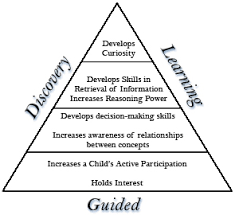 Figure 1. Learning Activities in Guided Discovery LearningHeading 1Heading 2 heading 2 Heading 2 heading 2 Heading 2 heading 2 Heading 2 heading 2 Heading 2 heading 2 Heading 2 heading 2 Heading 2 heading 2 Heading 2 heading 2 Heading 2 heading 2 Heading 2 heading 2 Heading 2 heading 2 Heading 2 heading 2.Heading 2Heading 3 heading 3 Heading 3 heading 3 Heading 3 heading 3 Heading 3 heading 3 Heading 3 heading 3 Heading 3 heading 3 Heading 3 heading 3 Heading 3 heading 3 Heading 3 heading 3 Heading 3 heading 3 Heading 3 heading 3 Heading 3 heading 3 Heading 3 headingMETHOD (Use Times New Roman Font: 12pt)The Methods section should be brief, but should include sufficient technical information for the study to be carried forward by a competent reader. New methods must be explained in detail. Cite previously published procedures in references.RESULTS AND DISCUSSION (Use Times New Roman Font: 12pt)ResultsResults should include the rationale or design of the experiment as well as the results of the experiment. Results can be presented in figures, tables and text. Results should include the rationale or design of the experiment as well as the results of the experiment. Results can be presented in figures, tables and text. Results should include the rationale or design of the experiment as well as the results of the experiment. Results can be presented in figures, tables and text.Table 1. Table titleDiscussionThe discussion should be an interpretation of the results, not a repetition of the data analysis. The discussion is supported by experts or experts quoted from articles in journals that have a good level of relevance and up-to-dateness. The update of the relevance of articles in good journals is the last 5-10 years.The discussion should be an interpretation of the results, not a repetition of the data analysis. The discussion is supported by experts or experts quoted from articles in journals that have a good level of relevance and up-to-dateness. The update of the relevance of articles in good journals is the last 5-10 years.CONCLUSIONThe conclusion must contain confirmation of the results of the problems that have been analyzed in the results and discussion sections. The conclusion must contain confirmation of the results of the problems that have been analyzed in the results and discussion sections. The conclusion must contain confirmation of the results of the problems that have been analyzed in the results and discussion sections.ACKNOWLEDGMENTS (TENTATIVE)Place Acknowledgments, including information about sources of financial support received for publication. Place Acknowledgments, including information about sources of financial support received for publication.BIBLIOGRAPHYBibliography using APA method. The bibliography must include all relevant published works, and all references listed in the bibliography must be cited using reference software such as Mendeley, Zotero, Endnote, etc. The recency of the relevance of articles from good journals is the last 5-10 years.Follow the style shown in the examples below for books, specific chapters in books, and journal articles:Madigan, M.T., Martinko, J.M., Stahl, D.A.,Clark, D.P. (2010). Brock Biology of Microorganisms, 13th ed. San Francisco: Benjamin Cummings.O’Brien, P., Revaprasadu, N. (2013). Solid-State Materials, Including Ceramics and Minerals. In Reedijk, J., Poeppelmeier, K. (eds.), Comprehensive Inorganic Chemistry II, 2nd ed. United States: Elsevier.Kwon, J. W & Kim, S.D. (2014). Characterization of an antibiotic produced by bacillus subtilis JW-1 that suppresses Ralstonia solanacearum. J. Microbiol. Biotechnol. 24(1): 13-18, http://dx.doi.org/10.4014/jmb.1308.08060.References to papers accepted for publication but not yet published should indicate the name of the journal, the possible year of publication (if known), and should state "in press".The following reference types are not valid to list in the References section:- Data not published- Manuscripts of personal communications in preparation or pamphlets delivered- Abstract- Patent- Newsletter- Material that has not been subjected to peer review.TableTables should be typed separately from the main text and preferably in an appropriate font size to fit each table on a separate page. Each table must be numbered with Arabic numerals (eg Table 1, Table 2) and include a title. Recognized tables have no vertical lines (only horizontal lines).PictureImages must be provided separately from the main text. Use Arabic numerals to count all figures (eg Figure 1, Figure 2) in their order in the text. The number of images must appear well outside the boundaries of the image itself.PAMExperimentsControlHigh1112Medium5344Low910Total7366